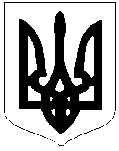 	ЛИСЯНСЬКА СЕЛИЩНА РАДА	ВИКОНАВЧИЙ КОМІТЕТ РІШЕННЯ від 11.05.2021                                смт Лисянка                                                  № 32Про затвердження Положення про надання матеріальної допомоги громадянам на засіданні виконавчого комітету Лисянської селищної радиВідповідно до статей 34, 59, 73 Закону України «Про місцеве самоврядування в Україні», Закону України «Про звернення громадян», метою врегулювання питання надання виконавчим комітетом матеріальної допомоги громадянам, виконавчий комітет селищної радиВИРІШИВ:Затвердити Положення про надання матеріальної допомоги громадянам на засіданні виконавчого комітету Лисянської селищної ради, згідно з додатком 1.Створити робочу групу з розгляду звернень громадян щодо надання матеріальної допомоги громадянам на засіданні виконавчого комітету Лисянської селищної ради, згідно з додатком 2.Затвердити таблицю розміру надання матеріальної допомоги згідно додатку 3.Контроль за виконанням рішення покласти на секретаря селищної ради та виконавчого комітету Макушенка О.В.Селищний голова 								А.П.ПроценкоДодаток 1до рішення виконавчого комітету від 11.05.2021 № 32Положення про надання матеріальної допомоги громадянам на засіданні виконавчого комітету Лисянської селищної радиРозділ 1. Загальні положення Положення про надання матеріальної допомоги громадянам на засіданні виконавчого комітету Лисянської селищної ради (далі – Положення) розроблене відповідно до Законів України «Про місцеве самоврядування в Україні», «Про звернення громадян» та інших діючих норм.В Положенні визначено загальні умови та порядок вирішення питання про надання матеріальної допомоги громадянам на засіданні 1.3. Матеріальна допомога надається за рахунок коштів, передбачених у місцевому бюджеті на поточний рік.1.4. Підставою для надання матеріальної допомоги є заява з додатками, які необхідні для підтвердження вказаних у заяві обстави.Розділ 2. Порядок надання матеріальної допомоги2.1 Питання про надання матеріальної допомоги громадянину розглядається на засіданні виконавчого комітету Лисянської селищної ради на основі поданих заяв та пропозицій робочої групи з розгляду звернень громадян щодо надання матеріальної допомоги громадянам на засіданні виконавчого комітету Лисянської селищної ради (далі – робоча група).2.2. Матеріальна допомога надається громадянам, які знаходяться у тяжкому стані, потребують довготривалого лікування або тривалої реабілітації, онкохворим та іншим за результатами поданого медичного висновку, постраждалим від стихійного лиха, пожеж та в інших вкрай необхідних випадках.2.3. Рішення приймається за результатами розгляду заяв робочою групою.2.4. Робоча група розглядає необхідність надання матеріальної допомоги громадянам на основі поданих документів та визначає розмір надання такої допомоги, та потребу у її наданні.2.5. Розмір матеріальної допомоги визначається виходячи з обставин, що склалися, враховуючи рівень забезпечення сім’ї, ступінь важкості хвороби, розмір понесених збитків тощо.2.6. Для розгляду питання про виділення матеріальної допомоги обов’язково надаються наступні документи:особиста заява, або заява від члена сім’ї, в якій вказується прізвище, ім’я, по батькові заявника, його адреса та мотиви звернення;копія паспорту;копія ідентифікаційного номеру;номер розрахункового рахунку.Крім того,  для розгляду питання про виділення  матеріальної допомоги надаються (за потреби):на лікування та операцію – довідка медичного закладу;на ліквідацію наслідків, заподіяних пожежею – акт пожежної частини  про   пожежу, яка сталася ;документ, що підтверджує  необхідність довготривалого лікування або тривалої реабілітації акт обстеження матеріально побутових умов;інші документи, що підтверджують настання особливих життєвих  обставин.2.7. Матеріальна допомога надається сім’ї не більше ніж один раз на рік2.7.1. В разі окремих обтяжуючих обставин може розглядатися вдруге(при наявності певних підтверджуючих документів).2.8. Рішення про відмову у наданні матеріальної допомоги приймається на засіданні виконавчого комітету з обов’язковим повідомленням заявника у випадках:невідповідності поданих документів;відсутності коштів у селищному бюджеті;повторного звернення особи протягом року;інших випадках, визначених за результатами розгляду заяви, та пропозицій робочої групи.Розділ 3. Заключні положення3.1. Звернення щодо надання матеріальної допомоги громадянам розглядаються відповідно до ЗУ «Про звернення громадян».3.2. За результатами розгляду звернень приймається рішення виконавчого комітету про надання та/або відмову у наданні матеріальної допомоги.Секретар 	О.В. МакушенкоДодаток 2до рішення виконавчого комітету від 11.05.2021 № 32Склад робочої групиз розгляду звернень громадян щодо надання матеріальної допомоги громадянам на засіданні виконавчого комітету Лисянської селищної ради (за посадами)	Секретар 	О.В. МакушенкоДодаток 3до рішення виконавчого комітету від 11.05.2021 № 32Таблиця розміру надання матеріальної допомоги	Секретар 	О.В. Макушенко№ п/пПосадаПосада в комісіїПримітки 1.Зарудняк Олег МиколайовичГолова комісії2.Макушенко Олександр ВасильовичСекретар комісії3.Пилявський Іван ІвановичЧлен комісії4.Райченко Юрій БорисовичЧлен комісії5.Білоус Олександр ВолодимировичЧлен комісії6.Братко Людмила АндріївнаЧлен комісії7.Керівник КНП «Лисянський ЦПМСД Коптєва Т.Л. (за згодою)Член комісії№ п/пКласифікація зверненняСтупінь складностіРозмір допомоги, грн.1.ОнкологіяВажкий20001.ОнкологіяСередній15001.ОнкологіяЛегкий5002.Медична операціяВажка20002.Медична операціяСередня15002.Медична операціяЛегка5003.Доготривале лікування8004.РеабілітаціяВажка15004.РеабілітаціяСередня10004.РеабілітаціяЛегка5005.Оздоровлення по інвалідності10006.Стихійне лихо20007.Пожежі20008.Інші випадки500-2000